ՀԱՅԱՍՏԱՆԻ ՀԱՆՐԱՊԵՏՈՒԹՅՈՒՆ
ՍՅՈՒՆԻՔԻ ՄԱՐԶՄԵՂՐԻ ՀԱՄԱՅՆՔԻ
2017-2021 ԹՎԱԿԱՆՆԵՐԻԶԱՐԳԱՑՄԱՆ
ՀՆԳԱՄՅԱ ԾՐԱԳԻՐԿազմել է`  համայնքի ղեկավար Մխիթար ԶաքարյանըՀաստատվել է`  համայնքի ավագանու 20 դեկտեմբերի 2016թ.  թիվ 51- Ն որոշմամբ







                                                  Մեղրի  2016թ.Բովանդակություն1.	Համայնքի ղեկավարի ողջույնի խոսք	32.	Համայնքի իրավիճակի նկարագրություն	52.1.	Համայնքի ընդհանուր նկարագրություն	52.2.	Համայնքի սոցիալ տնտեսական իրավիճակը	72.3.	Համայնքում իրականացվող ծրագրերը	142.4.	Համայնքի ֆինանսական իրավիճակի նկարագրություն և ֆինանսական կանխատեսումները	222.5.	Զարգացման խոչընդոտներ և դժվարություններ	322.6.	Համայնքի ուժեղ և թույլ կողմերի, հնարավորությունների և սպառնալիքների (ՈւԹՀՍ) վերլուծություն	363.	Նպատակների սահմանում և գործողությունների պլանավորում	373.1.	Համայնքի զարգացման տեսլական	373.2.	Համայնքի զարգացման անմիջական նպատակներ	374.	ՀՀԶԾ ֆինանսավորում	375.	ՀՀԶԾ մոնիթորինգ	38Համայնքի ղեկավարի ողջույնի խոսք  Մեղրի համայնքի հարգելի բնակիչնե՛ր,  Մեղրի համայնքի հնգամյա զարգացման ծրագիրը այն կարևորագույն փաստաթուղթն է, որով սահմանվում են  համայնքի միջնաժամկետ զարգացման նպատակային ուղղությունները համայնքի սոցիալ-տնտեսական իրավիճակի վերլուծության, առկա հիմնախնդիրների վերհանման, մարդկային, նյութական և   ֆինանսական  ռեսուրսների գնահատման, ուժեղ  և թույլ կողմերի բացահայտման ճանապարհով: Մեղրի  խոշորացված համայնքն իր  ապագան տեսնում է կայուն և  համահարթ  զարգացող, բարձրորակ  շրջակա  միջավայր  ունեցող քաղաքային և գյուղական ծաղկուն բնակավայրերի տեսքով:  Հետամուտ լինելով  Մեղրի համայնքի զարգացման տեսլականին` նախատեսվում է առաջիկա 5 տարիների ընթացքում ունենալ`համայնքին տնտեսական բարեկեցություն բերող, բնապահպանական նվազ ազդեցությամբ և արդյունավետ կառավարվող հանքարդյունաբերություն (պղինձ, մոլիբդեն, ոսկի,գրանոդիորիտ )մրցունակ գյուղատնտեսական արտադրանք և արտադրության զարգացման որոշակի ուղիներ ( նուռ, արքայանարինջ, թուզ, ձիթապտուղ)զբոսաշրջության զարգացումը խթանող տնտեսական, կառուցվածքային բարենպաստ պայմաններ (հյուրատների քանակի ավելացում, խաղատների կառուցում,  պատմամշակութային կոթողների բարեկարգում)գործարարության և ներդրումների համար բարենպաստ միջավայրհամալրված և բարեկարգ նախադպրոցական ուսումնական հաստատություններ  (մասնավորապես` Վարդանիձոր, Ալվանք, Շվանիձոր, Լիճք, Նռնաձոր գյուղերում Մեղրիի և Ագարակի մանկապարտեզների մասնաճյուղերի հիմնում, Մեղրիի և Կարճևանի մանկապարտեզների շենքային պայմանների բարելավում)մարզական և մշակութային ակտիվ կյանք, ֆիզդաստիարակության կազմակերպման բարձր մակարդակ (նախատեսվում է նոր մարզադահլիճի կառուցում Ագարակ քաղաքում գտնվող նախկին կաթսայատան շենքի հիմքի վրա,  Մեղրիում և Լեհվազում գործող մշակութային տների, Գեղագիտության ազգային կենտրոնի Մեղրիի մասնաճյուղի վերանորոգում, երկրագիտական թանգարանի հիմնում Մեղրի քաղաքում)բնակելի մակերեսի ընդլայնում Մեղրիի նախկին պոլիկլինիկայի և Ագարակի նախկին հիվանդանոցի շենքերի հաշվինկանաչապատ տարածքների աճ (նոր զբոսայգիների կառուցում, այգեգործության խթանում) աղբահանության համակարգի բարելավում և սանմաքրման աշխատանքների     
 արդյունավետ կազմակերպում համայնքի բոլոր բնակավայրերումմիջբնակավայրային տրանսպորտային երթուղիներ ( ներառյալ բոլոր բնակավայրերը)բարեկարգ և ասֆալտապատ ճանապարհներէներգախնայող լամպերով լուսավորվող տարածքներգյուղմթերքի իրացմանը նպաստող բեռնափոխադրման ծառայություն և գյուղատնտեսական շուկա   Հարկ եմ համարում  առանձնացնել համայնքի` առաջնահերթ լուծում պահանջող հետևյալ հիմնախնդիրները, որոնք վեր են հանվել համայնքի բնակիչների շրջանում անցկացված բազմաթիվ քննարկումների և հարցումների արդյունքում.    1.Մեղրիի տարածաշրջանում մասնավոր ներդրողներն առավել մեծ հետաքրքրություն են դրսևորում հանքարդյունաբերության ոլորտի նկատմամբ, ինչը հանգեցնում է տնտեսության միաբևեռացման: Մյուս  կողմից` հանքարդյունաբերության զարգացումը կարող է պատճառ դառնալ էկոլոգիական լուրջ խնդիրների` հողային ծածկույթի խախտման, պոչամբարների ընդլայնման, թափոնների կուտակումների և ջրային ռեսուրսների աղտոտման:
   2.Համայնքում գյուղատնտեսական շուկայի բացակայությունը բացասաբար է անդրադառնում պտղաբուծությամբ զբաղվողների  արտադրանքի սպառման վրա:
   3.Չկան համայնքի բնակավայրերը կենտրոնին և միմյանց կապող միկրոավտոբուսային   երթուղիներ,   և    այս  հանգամանքը   սոցիալ-տնտեսական     լուրջ    դժվարություններ է առաջացնում բնակիչների շրջանում:    4.Վարդանիձոր, Ալվանք, Շվանիձոր, Նռնաձոր, Լիճք գյուղերում չեն գործում նախադպրոցական ուսումնական հաստատություններ:Նախադպրոցական տարիքի երեխաները զրկված են վերոնշյալ գյուղերում իրենց ֆիզիկական, բարոյական և հոգեկան առողջությունն ամրապնդելու և դպրոցական ուսուցմանը նախապատրաստվելու հնարավորություններից:    5.Համայնքում    մարզադահլիճի    բացակայությունը   խոչընդոտում է  մարզական  կյանքի լիարժեք զարգացմանը:       6.Զբոսաշրջային ներուժն օգտագործվում է ոչ ռացիոնալ կերպով և ոլորտի զարգացումը խթանող ենթակառուցվածքները փոքր թիվ են կազմում:       Հարգելի՛ համաքաղաքացիներ, մեծապես կարևորում եմ մասնակցային կառավարումը և ակնակալում ձեր ներգրավվածությունը հասարակական գործընթացներում ու կառավարման մեջ: Լիահույս եմ, որ համայնքի բնակիչների և տեղական իշխանությունների միջև համագործակցության ու փոխազդեցության արդյունքում հնարավոր կլինի լուծել մեր առջև ծառացած խնդիրները և հասնել համընդհանուր բարեկեցության:                                                                                                       Համայնքի իրավիճակի նկարագրություն
2.1 Համայնքի ընդհանուր նկարագրություն
բնակավայրերի քանակ  Մեղրի խոշորացված համայնքը գտնվում է Հայաստանի Հանրապետության հարավային մասում և կազմավորվել է 2016 թվականի սեպտեմբերին ՀՀ Սյունիքի մարզի Մեղրու տարածաշրջանի բոլոր 13 համայնքների խոշորացման արդյունքում՝ <<Հայաստանի Հանրապետության վարչատարածքային բաժանման մասին" Հայաստանի Հանրապետության օրենքում փոփոխություններ և լրացումներ կատարելու մասին" 2016 թվականի հունիսի 17-ի ՀՀՀՕ-100-Ն օրենքով։  Այն ընդգրկում է Մեղրի և Ագարակ քաղաքային, ինչպես նաև, Ալվանք, Այգեձոր, 
Գուդեմնիս, Թխկուտ, Լեհվազ, Լիճք, Կարճևան, Կուրիս, Նռնաձոր, Շվանիձոր, 
Վահրավար, Վարդանիձոր և Տաշտուն գյուղական բնակավայրերը։
  Նորաստեղծ  համայնքում  տեղական  ինքնակառավարման մարմինների ընտրություններ տեղի են ունեցել   2016թ.սեպտեմբերի 18-ին:
համայնքի  զբաղեցրած տարածք                                                                   Համայնքի տարածքի ընդհանուր մակերեսը կազմում է 65992.77 հա (Աղյուսակ 1)                                                                                       Աղյուսակ 1*Ծանոթություն 
Թխկուտ և Այգեձոր բնակավայրերը ընդգրկված են եղել Վարդանիձոր համայնքի կազմում և դրանց վերաբերյալ առանձին տեղեկատվություն առկա չէ: Վարդանիձոր բնակավայրի մասին տեղեկատվությունը ներառում է նաև Թխկուտ և Այգեձոր բնակավայրերի մասին տվյալները:բնակչությունՄեղրի համայնքի բնակչության ընդհանուր թիվը 2016 թվականի դեկտեմբերի 1-ի դրությամբ կազմել է 11604 մարդ (Աղյուսակ 2)
                                                                                                                                                                                                                         

                                                                                                             Աղյուսակ 22.2  Համայնքի սոցիալ- տնտեսական իրավիճակըհամայնքի ընդհանուր տարեկան բյուջենՀամայնքի  ընդհանուր  տարեկան բյուջեն կազմում է  622326,3 հազար դրամ,  որից` վարչական բյուջեն` 535766,3 հազար դրամ, իսկ ֆոնդային բյուջեն` 86560,0 հազար դրամ:ընդհանուր եկամուտների մեջ համայնքի սեփական եկամուտների բաժինըԸնդհանուր եկամուտների մեջ համայնքի սեփական եկամուտների բաժինը կազմում է 58,5%, իսկ ոչ սեփական եկամուտները` 41,5%համայնքի հիմնական արդյունաբերական ձեռնարկությունները և արդյունաբերական  արտադրանքը, հիմնական սպառման շուկաներ  ( Աղյուսակ 3)

                                                                                                                        
                                                                                                                                                                                                                                      Աղյուսակ 3* Ծանոթություն
<< Մեղրու գինու գործարան>> ԲԲԸ-ը  ժամանակավորապես դադարեցրել է գործունեությունը: առևտրի,ծառայությունների ոլորտի հիմնական ձեռնարկությունների թվաքանակը (Աղյուսակ 4)
                                                                                                                       

                                                                                                                          Աղյուսակ 4     Մեղրի համայնքում առևտրի և ծառայությունների ոլորտի օբյեկտները հիմնականում կենտրոնացված  են  Մեղրի և  Ագարակ  քաղաքներում:  Մատուցվում են  ֆինանսավարկային(Մեղրիում 2 բանկ, 2 ՈՒՎԿ, Ագարակում՝ 1 բանկ), հաշվապահական, նոտարական, գրադարանային, առողջապահական, ապահովագրական, կապի, ջրամատակարարման, էներգամատակարարման  և  այլ  ծառայություններ: 2016 թվականի դեկտեմբերի սկզբին ավարտվել են Իրանի հետ սահմանամերձ Մեղրի և Ագարակ համայնքների գազի բաշխման ցանցի կառուցման աշխատանքները։ Արդյունքում ամբողջությամբ գազիֆիկացվել է Մեղրի քաղաքը և Ագարակի մի մասը։գյուղատնտեսություն    Գյուղատնտեսության առաջատար ճյուղերն են  պտղաբուծությունը և  մեղվաբուծությունը:  
    Առավելապես տարածված է մերձարևադարձային պտուղների` նռան, թզի, արքայանարնջի, իսկ վերջին տարիներին նաև կիվիի և ձիթապտղի մշակությունը:
    Բարենպաստ բնակլիմայական պայմանների շնորհիվ Մեղրիում զարգացած է նաև գյուղատնտեսության եկամտաբեր ճյուղերից մեկը` մեղվաբուծությունը: 2015 թվականին համայնքում ընդհանուր առմամբ հաշվվել է մոտ 3784 մեղվաընտանիք:       Համայնքում մասամբ զբաղվում են նաև անասնապահությամբ, բանջարաբոստանային կուլտուրաների և կարտոֆիլի  մշակմամբ:    Գյուղատնտեսական արտադրանքի հիմնական սպառումն իրականացվում է Սյունիքի մարզում, Երևանում և Հայաստանի այլ  մարզերում: Արտադրանքի ծավալներն ըստ բնակավայրերի   ներկայացված է Աղյուսակ 5-ում:                                                                                                                          Աղյուսակ 5                                                                                                Մեղրի համայնքում զբոսաշրջային հետաքրքրություն ներկայացնող բնական, պատմական և մշակութային հուշարձաններ ք.Մեղրի   -   1. 17-րդ դարի Սուրբ Մարիամ Աստվածածին եկեղեցի  2.Անապաստանաց
վանք և Սուրբ Հովհաննես եկեղեցի   3. Ամրոց Մեղրի (6 աշտարակներով)գ.Շվանիձոր - 1.Ամրոց Բերդին քար 2.Սբ..Աստվածածին եկեղեցի 3.Շարվածքով
ջրհորներ 4.Ջրանցույց 5.Հնձաններ, որտեղ ավանդական եղանակով գինի են պատրաստում գ.Կարճևան- 1.որմնանկարազարդ Սբ.Աստվածածին եկեղեցի 2.Կարճևանի բերդ
3.Բացօթյայ քարե արձանագիր խորան 4.Կարճևանի <<Ծործորի>> ջրվեժգ.Լիճք – 1.Սբ.Կարապետ եկեղեցի (17-րդ դար) 2.Զվարավանք (13-րդ դար)
3.Աստիճանաձև ջրվեժներ Զվարգետի վրագ.Կուրիս  -  1.Հանքային աղբյուրներ 2 .Մատուռ (15-16-րդդարերի խաչքարերով) գ.Լեհվազ -  1. ջրաղաց
գ.Վահրավար – 1.Կամիր վանք կոչվող եկեղեցիգ.Վանք և գ. Կալեր – 1. Եկեղեցիներ9-10-րդ դարերի խաչքարերովԴպրոցական, նախադպրոցական և արտադպրոցական կրթական հաստատություններ (Աղյուսակ 6-8), ԲՈՒՀ-եր                                                                                                                   Աղյուսակ 6                                                                                                                       Աղյուսակ 7                                                                                                                                    Աղյուսակ 8
   Մեղրիում գործող միակ միջին մասնագիտական ուսումնական հաստատությունը Մեղրու պետական  քոլեջն է,  որն ունի 177 ուսանող: Քոլեջի շենքը նախատեսված է  200 ուսանողի համար:
Առողջապահական հիմնարկներ   Առողջապահական միակ հիմնարկը` «Մեղրու տարածաշրջանային բժշկական կենտրոն» ՓԲԸ-ն, ստեղծվել է 2010 թվականի օգոստոսի 13-ին «Ագարակի հիվանդանոց»  և  «Մեղրու բժշկական կենտրոն» ՓԲԸ-ների միավորման  արդյունքում: 2015 թվականին  ավարտվեց ՀԲ վարկային ծրագրով իրականացված բժշկական կենտրոնի նոր համալիրի կառուցումը (հասցեն` ք. Մեղրի, Մելիք-Օհանջանյան 3): ՓԲԸ-ն  ունի    128   աշխատակից,   որից՝ 19 բժիշկ,  68   միջին բուժ.աշխատողներ  և  41 այլ գործունեության աշխատողներ:           Ընկերությունն իրականացնում է հիվանդանոցային, արտահիվանդանոցային և շտապօգնության ծառայություններ: Հիվանդանոցային ծառայությունից օգտվում են տարեկան միջին թվով 750 այցելու: Առկա է թերապևտիկ, վիրաբուժական, մանկական, մանկաբարձագինեկոլոգիական և ինֆեկցիոն պրոֆիլի 45 մահճակալ:     Բժշկական կենտրոնի ամբուլատոր պոլիկլինիակական  ստորաբաժանման կողմից իրականացվող միջին օրական այցելությունների թիվը կազմում է 480 հաճախում: Առողջության առաջնային պահպանման գործառույթն իրականացնում են 3 ընտանեկան բժշկներ,   3 տեղամասային թերապևտներ և 1 տեղամասային մանկաբույժ: Արաքսաշեն, Լեհվազ,   Վահրավար,   Վարդանիձոր,    Լիճք,    Տաշտուն,  Շվանիձոր, Ալվանք, Նռնաձոր, Կարճևան, Գուդեմնիս գյուղական համայնքներում գործում են 11 բուժակ-մանկաբարձական կետեր:Նպաստների համակարգում գրանցվածների, գործազուրկներիթիվը առ 01.12.2016թ.        
(Աղյուսակ 9)
                                                                                                             

                                                                                                                                                                      
                                                                                                                Աղյուսակ 9  






2.3  Համայնքում իրականացվելիք ծրագրեր                                                            
 Համայնքում պետական, համայնքային բյուջեի միջոցներով և ֆինանսավորման այլ 
 աղբյուրներով նախատեսված ծրագրեր                                                                                                              Աղյուսակ 9                                                                                                               Աղյուսակ 10                                                                                                            Աղյուսակ 11                                                                                                             Աղյուսակ 12Միջազգային դոնոր կազմակերպությունների հետ համագործակցության շրջանակներում նախատեսվող ծրագրեր (Աղյուսակ 13-17)                                                                                                             Աղյուսակ 13                                                                                                                 Աղյուսակ 14                                                                                                              Աղյուսակ 15                                                                                                             Աղյուսակ 16Ծրագիրն իրականացվում է Սյունիքի մարզի Կապան, Քաջարան, Մեղրի, Գորիս, Սիսիան, և Վայոց Ձորի մարզի Ջերմուկ, Եղեգնաձոր և Վայք համայնքներում: Ծրագրով նախատեսվում է նշված համայնքներում պլաստիկը տարանջատել, հավաքել, մամլել, պահեստավորել և տեղափոխել Կապան, որտեղ կհիմնվի պլաստիկից շինանյութ ստանալու գործարան /կտեղադրվի հոսքագիծ/:  Ծրագիրը մեկնարկում է 2017 թվականից:                                                                                                                Աղյուսակ 17Համայնքի վարչական տարածքում մասնավոր ընկերությունների կողմից նախատեսվող ծրագրեր, ներդրումներ(Աղյուսակ 18-20)                                                                                                                  Աղյուսակ 18                                                                                                                 Աղյուսակ 19                                                                                                           Աղյուսակ 202.4 Համայնքի ֆինանսական իրավիճակի նկարագրություն և ֆինանսական կանխատեսումներՄեղրի համայնքի 2017 թվականի բյուջեի կանխատեսումը կազմված է բյուջետային համակարգի միասնականությունն ապահովող բյուջետային գործընթացի կազմակերպման համաձայնեցված սկզբունքների, բյուջետային դասակարգման, հաշվառման և հաշվետվության միասնական մեթոդաբանության հիման վրա: Կանխատեսվող ծառայությունների քանակը և որակը հիմնականում կախված են կանխատեսվող եկամուտների ծավալից, առկա տնտեսական պայմաններից, մասնավորապես՝ սղաճից: Տարածաշրջանում տեղական ինքնակառավարման կենտրոնացումը թույլ կտա իրականացնել ՏԻՄ գործառույթների օպտիմալացում, ինչի հետևանքով, մաշտաբի էֆեկտի շնորհիվ եկամտային մասի ավելացման արդյունքում հնարավոր կլինի իրականացնել ՏԻՄ պարտադիր լիազորությունները ամբողջ տարածաշրջանում: Մեղրի համայնքի բյուջեի ցուցանիշները 2016-2017թ.թ.									    Հազար դրամՑուցանիշների նման աճը պայմանավորված է բյուջեի եկամուտների հավաքագրման մակարդակի բարձրացման կայուն միտումով, և դրա շնորհիվ ծախսերի ծավալների ավելացմամբ:Համայնքի բյուջեի ընդհանուր մուտքերի` 2015-2017թթ դինամիկան ներկայացված է հետևյալ աղյուսակում.        Տատանվող դինամիկան վկայում է սեփական եկամուտների աճի և կայունացման վերաբերյալ: Համայնքի 2017 թվականի բյուջեի նախագծում եկամուտների ընդհանուր գումարը կանխատեսվելու է 622326,3 հազար դրամ, որը 27,4%-ով ավել է 2016 թվականի բյուջեով նախատեսվածից և շուրջ 36,8%-ով կամ 167514,7 հազար դրամով ավել է 2015 թվականի փաստացի հավաքագրված եկամուտներից:     Կանխատեսված նախագծի եկամուտների ընդհանուր ծավալում սեփական եկամուտները կազմում են 277356,0 հազար դրամ՝ 2016 թվականի ճշտված 198613,3 հազար դրամի դիմաց, ինչը սակայն շուրջ 42,1 %-ով կամ 82180,0 հազար դրամով ավել է 2015 թվականի փաստացի հավաքագրված եկամուտներից: Նախագծով կանխատեսված եկամուտների հիմնավորումը և համեմատական վերլուծությունն առավել հստակ կլինի դրանք առանձին եկամտատեսակների տեսքով ներկայացման պարագայում.1.1) Հարկեր և տուրքեր՝ 2017 թվական հարկային եկամուտները ևտուրքերը ծրագրելիս օգտագործվել են տարածաշրջանի զարգացման այն հեռանկարները, որոնք , որոնք էական ազդեցություն ունեն առանձին հարկատեսակների հարկման բազայի փոփոխմանվրա:         Հարկային եկամուտները և տուրքերը 2017 թվականի համար նախագծով կանխատեսվել են74446,3,5 հազար դրամ՝ նախորդ տարվա իսկզբանե հաստատված 72094,8հազար դրամի դիմաց, ինչը ավել է 2015 թվականի փաստացի հավաքագրված ցուցանիշից 7211,3հազար դրամով և շուրջ 10,7 %-ով: ա) Հարկային եկամուտները կանխատեսվել են 61517.3 հազար դրամի չափով  կամ 2016 թվականի համարհաստատվածհաշվարկայինցուցանիշից2447.1 հազարդրամովկամ4.14 %-ով ավել: 2015 թվականի փաստացի հավաքագրված ցուցանիշից ավել է 6155.0հազար   
        դրամով կամշուրջ 11,1 %-ով, որից`Գույքահարկը կանխատեսվել է 54963.7հազար դրամՀողի հարկը՝ 6553.6 հազար դրամբ) տեղական տուրքերը 2017 թվականի համար նախագծում կանխատեսվել են 12929.հազար դրամ, 2016 թվականի 9365.0 հազար դրամի դիմաց:     Ցուցանիշների կանխատեսման համար հիմքեն ընդունվել նախնական վերլուծությունները, կիրառման առաջարկված մոտեցումները և հաշվարկները, ինչպես նաև «Տեղական տուրքերի և վճարների մասին» Հայաստանի Հանրապետության օրենքում կատարված փոփոխությունները:գ) Պետական տուրքերի գծով 2017 թվականի բյուջետային մուտքերը կանխատեսվել են2500,0 հազար դրամի չափով՝ 2016 թվականի համար հաստատված 2400.0 հազար դրամի և 2015 թվականի փաստացի հավաքագրված 2250.0 հազար դրամի դիմաց:Պետական տուրքերի գծով բյուջետային մուտքերի կանխատեսումները կատարվել են՝ ըստ նախորդ տարիների տվյալ մուտքերի փոփոխման դինամիկայի2015-2017 թթ համայնքի բյուջեի եկամուտների կառուցվածքը՝

             2017 թվականի կանխատեսված բյուջետային եկամուտների  կառուցվածքը1.2) Պաշտոնական դրամաշնորհներ- ՀՀ պետական բյուջեից ֆինանսական համահարթեցման սկզբունքով տրամադրվող դոտացիաները նախատեսվել են 211445,1 հազար դրամ, որը 2016 թվականի հաստատված ցուցանիշից ավել է 18960,0հազար դրամով կամ 9,8 %-ով, իսկ 2015 թվականի փաստացի ստացված ցուցանիշից 25881,4 հազար դրամով կամ 13,9%-ով  ավել: - 2017 թվականի համեմատ պետական բյուջեից տրամադրվող այլ դոտացիաներ չեն նախատեսվել, ինչն էլ պայմանավորում է պաշտոնական դրամաշնորհների գծով նվազումը: - պետական բյուջեից ընթացիկ ծախսերի ֆինանսավորման նպատակայի նհատկացումների  /սուբվենցիաների/ գծով նախատեսվել է 6401,7 հազար դրամ: 1.3) ԱյլեկամուտներԱյլ եկամուտների գծով բյուջետային մուտքերի կանխատեսումը 2016 թվական իհաստատված ծրագրից ավել է 132152,8 հազար դրամով: Այլ եկամուտների կազմում հաշվառվող առանձին եկամտատեսակներիգծով 2017 թվականի մուտքերը կանխատեսվել են 258 670,0՝ հաշվի առնելով դրանց առանձնահատկությունները, նախորդ տարիների մուտքերի հավաքագրման միտումները, ինչպես նաև ընթացիկ տարվա անցած ժամանակահատվածի փաստացի մուտքերը և կնքված պայմանագրերը:                 հազար դրամ(հազար դրամ)ՀԱՄԱՅՆՔԻ ԲՅՈՒՋԵԻ ԾԱԽՍԵՐԻ ԿԱՆԽԱՏԵՍՈՒՄ              Հաշվի առնելով Մեղրի համայքի նորակազմ լինելը`  դեռևս հնարավոր  չէ եկամտային և ծախսային կանխատեսումները ներկայացնել ըստ առանձին բնակավայրերի: Բնակավայրերում իրականացված չի եղել եկամուտների և ծախսերի համապատասխան հաշվառում: Ներկայումս կատարվում են ճշտումներ:2.5   Զարգացման խոչընդոտներ և դժվարություններՏնտեսության դիվերսիֆիկացիայի ցածր մակարդակՄեղրու տարածաշրջանին բնորոշ գլխավոր խնդիրը  տնտեսության բազմաճյուղության ցածր մակարդակն է: Տնտեսության 80 %- ը պատկանում է հանքարդյունաբերությանը, և համայնքի սոցիալ –տնտեսական վիճակը ,   բնակչության կենսագործունեությունը մեծապես կախված են համաշխարհային շուկայում պղնձի, մոլիբդենի և ոսկու գներից, ինչը վտանգավոր և ռիսկային կարելի է համարել:Չնայած Մեղրիում ազատ տնտեսական գոտուստեղծման հեռանկարների առկայությանը` մասնավոր ներդրողները շարունակումեն հետաքրքրություն ցուցաբերել համայնքում հանքարդյունաբերության ոլորտի հանդեպ: Գյուղատնտեսության, զբոսաշրջության զարգացմանը և արդյունաբերության այլ ճյուղերի ձևավորմանը միտված հեռանկարային բիզնես ծրագրեր դեռևս չեն առաջադրվել:Կրթական համակարգի անհամաչափ զարգացում  Վերջին տարիներին գյուղական բնակավայրերի համայնքապետարանները հիմնականում ինքնապահպանման խնդիր են լուծել, և նախադպրոցական, արտադպրոցական կրթության կազմակերպում փոքր համայնքներում չի իրականցվել: Մասնավորապես Վարդանիձոր, Ալվանք, Շվանիձոր, Լիճք, Նռնաձոր գյուղերում նախադպրոցական տարիքի երեխաները զրկված են իրենց ֆիզիկական, բարոյական և հոգեկան առողջությունն ամրապնդելու և դպրոցական ուսուցմանը նախապատրաստվելու հնարավորություններից:Բացի այդ, մարզական և մշակութային կենտրոններ գործում են միայն Մեղրի և Ագարակ քաղաքներում, իսկ գյուղական բնակավայրերի երեխաները լուրջ դժվարություններ ունեն նաև իրենց հոգևոր, ֆիզիկական և գեղագիտական լիարժեք զարգացումն ապահովելու հարցում:Միջբնակավայրային տրանսպորտային երթուղիների բացակայություն   Մեղրի համայնքում չկան համայնքի բնակավայրերը կենտրոնին և միմյանց կապող միկրոավտոբուսային երթուղիներ, մինչդեռ բնակավայրերի միջև հեռավորությունները 10-38 կմ են:Երթուղային տրանսպորտի բացակայությունը սոցիալ-տնտեսական լուրջ ժվարություններ է առաջացնում բնակիչների համար:   Մեղրիի տարածաշրջանային բժշկական կենտրոնը գտնվում է Ագարակից ` 7 կմ և Մեղրիից  3 կմ հեռավորության վրա, իսկ մնացած բնակավայրերից 15-28կմ  է հեռավորությունը: Բժշկական կենտրոն հասնելու և ծառայություն ստանալու համար հարկ է լինում օգտվել մասնավոր մեքենաներից, որոնք ոչ բոլորին են հասանելի: Մեղրի և Ագարակ քաղաքների շատ բնակիչները սեփականության կամ վարձակալության իրավունք ունեն գյուղերում գտնվող մեծաքանակ հողամասերի նկատմամբ: Սակայն տրանսպորտային երթուղիների բացակայությունը և տեղաշարժման դժվարությունները վերոնշյալ հողամասերի ոչ ռացիոնալ օտագործման պատճառներից են հանդիսանում:
 Տրանսպորտի խնդիրը առաջնային է գյուղական դպրոցներում դասավանդող Մեղրի և Ագարակ քաղաքների բնակիչների, ինչպես նաև գյուղական բնակավայրերի այն բնակիչների համար, որոնք աշխատում են Մեղրիի և Ագարակի արդյունաբերական, արտադրական ձեռնարկություններում:Գյուղատնտեսության զարգացման համար առկա ռեսուրսների ոչ լիարժեք օգտագործում և գյուղատնտեսական բիզնեսի թերզարգացվածություն:Գյուղատնտեսական բիզնեսի թերզարգացվածությունը և ոլորտում առկա ռեսուրսների ոչ լրարժեք օգտագործումը պայմանավորված են մի շարք հանգամանքներով, որոնցից հարկ է առաձնացնել.Հետբերքահավաքային անհրաժեշտ գործընթացի բացակայությունը, որն իր մեջ ներառում է սառնարանային պահեստավորում, տեսակավորում, փաթեթավորում, պիտակավորում, սառնարանային փոխադրամիջոցներ: Սա հանգեցնում է հսկայական հետբերքահավաքային կորուստների: Երբեմն առանց բարձր գների շուրջ բանակցելու գյուղացիները ստիպված են լինում վայրկյան առաջ վաճառել բերքը` փչանալուց խույս տալու նպատակով:Տեղական մակարդակում գյուղմթերքի վերամշակման ոլորտում նորարարական բիզնես մոդելների բացակայությունը և ներդրումների սակավությունը, որը թերևս պայմանավորված է այնպիսի գործոնների բացակայությամբ, ինչպիսիք են գիտելիքը, տեղեկատվությունը և տեխնոլոգիաները:Արտահանման փոքր հնարավորությունները, պոտենցիալ շուկաներից հեռու գտնվելը, ինչ պես նաև այլ երկրների (Իրան, Վրաստան, Թուրքիա) մրցակցային ճնշումը:Գյուղապահովագրության, կառավարական դրամաշնորհների բացակայությունը:Զբոսաշրջային ներուժի ոչ ռացիոնալ օգտագործում և համապատասխան ենթակառուցվածքների սակավությունՄեղրիի տարածաշրջանն իր յուրօրինակ աշխարհագրական դիրքով, բնական հանգստի գոտիներով, պատմամշակութային և ազգագրական առանձնահատկություններով ունի զբոսաշրջային կենտրոն դառնալու լավագույն հնարավորությունները: Լուրջ նախադրյալներ կան էկոտուրիզմի, ագրոտուրիզմի,  սպորտային և պատմական տուրիզմի զարգացման   համար: Բայցևայնպես համայնքը մինչօրս չիօգտագործել իր ողջ զբոսաշրջային պոտենցիալը: Ուշադրության են արժանի ոլորտի զարգացման հետևյալ խոչընդոտները.     Մեղրին գրագետ կերպով գովազդող օնլայն հարթակի, համայնքում տուրիստական գործակալության, ինչպես նաև օտարալեզու քարտեզի բացակայությունը: Շատերը չեն ցանկանա ճամփորդել անհայտ ուղղություններով:Համապատասխան ենթակառուցվածքների՝ ավանդական ոճի հյուրատների սահմանափակ թիվը, և երկրագիտական, էթնոգրաֆիկ թանգարանների բացակայությունը:Մասնավոր ներդրողների ոչ շահագրգիռ մոտեցումը լեռնադահուկային և ձմեռային այլ  սպորտաձևերի զարգացման (այս առումով Լիճք և Տաշտուն գյուղերը հրաշալի հարթակեն), ինչպես նաև ձիարշավարանների ստեղծման (բարենպաստ են Վանք, Կալեր բնակավայրերը) ուղղությամբ:Միջբնակավայրային և ներբնակավայրային ճանապարհների անբարեկարգ վիճակ  Մեղրի համայնքում ճանապարհաշինության ոլորտը մեծածավալ ներդրումներ է պահանջում: Այս համատեքստում առանձնահատուկ կարևորություն ունի Նռնաձորի՝ ռազմավարական նշանակության ճանապարհի հիմնանորոգման հարցը, նկատի ունենալով նաև այն հանգամանքը, որ այն ԼՂՀ-ի սահմանի հետ հաղորդակցության կարևոր ուղիներից է:Բացի այդ, համայնքի գյուղական բնակավայրերի զգալի մասը (Վահրավար, Կուրիս, Գուդեմնիս, Լիճք, Տաշտուն) գտնվում են ծովի մակարդակից 1380-1950 մ բարձրության վրա ,և ձմռան ամիսներին այս բնակավայրեր տանող ճանապարհները դառնում են ձյունածածկ ու անանցանելի: Հետևաբար ճանապարհների մաքրման և ճանապարհային սպասարկման որակի բարելավման  խնդիրները ևս առաջանահերթ լուծում են պահանջում:Համալիր մարզադպրոցի բացակայությունԱրդեն 3 տարի է, ինչ Մեղրի համայնքում գործում են << Քաջարանի համալիր մանկապատանեկան մարզադպրոցի>> ըմբշամարտի (ք. Ագարակում) և ձյուդոյի( ք.Մեղրիում) խմբակները: Ագարակի պատանի ըմբշամարտիկները Վրաստանում, Իրանում մասնակցել են միջազգային մրցումների՝ գրանցելով նշանակալի հաջողություններ: Սակայն համալիր մարզադպրոցի և ընդարձակ մարզադահլիճի բացակայությունը զրկում է համայնքում մեծամասշտաբ մրցումներ կազմակերպելու հնարավորությունից և խոչընդոտում սպորտաձևերի լիարժեք զարգացումը: Մարզադահլիճի կառուցումը հնարավարություն կտար համայնքում ֆիզիկական դաստիարակության կազմակերպումը դնել ավելի բարձր մակարդակի վրա:Խմելու ջրի ցածր որակՄեղրի համայնքում լուրջ հիմնախնդիր է մատակարարվող խմելու ջրի որակի և անվտանգության ապահովումը: << Հիվանդությունների վերահսկման և կանխարգելման ազգային կենտրոն>> ՊՈԱԿ-ի կողմից իրականացվող մանրէաբանական հետազոտություների արդյունքում արձանագրվում են սանիտարական նորմերի և կանոնների մեծաքանակ շեղումներ, ինչը պայմանավորված է ջրամատակարարման ցանցերի վթարային իրավիճակի, ինչպես նաև ջրի անբավարար վարակազերծման հետ: Շուրջօրյա ջրամատակարարում չի իրականացվում Մեղրի քաղաքում, իսկ Նռնաձոր և Շվանիձոր գյուղերում միայն  ամռան ամիսներին ընդհատումներով է իրականացվում:   Համայնքի բժշկական կենտրոնում մասնագետ բժիշկների պակաս   Մեղրի համայնքի առողջապահության ոլորտում շարունակում է առաջնային մնալ կադրային խնդիրը: Բժշկական կենտրոնը նորակառույց է, ունի ժամանակակից բուժսարքավորումներ, սակայն նեղ մասնագիտացված բժիշկներրի խիստ կարիք է զգացվում:   Բուժծառայություններից օգտվելու համար բնակիչները հաճախ ստիպված են լինում գնալ մարզկենտրոն կամ մայրաքաղաք: Խնդիրը հավանաբար պայմանավորված է աշխատանքի վարձատրության ցածր մակարդակով և մարզում մասնագիտական աճի նվազ հնարավորություններով: Այս հիմնախնդրի լուծման համար ակնկալվում է առողջապահության նախարարության միջամտությունը: Աղբահանության և սանիտարական մաքրման թերկատարում   Կենտրոնացված աղբահանություն և սանիտարական մաքրում իրականացվել է միայն Ագարակ քաղաքում, մասամբ նաև` Մեղրի քաղաքում, իսկ աղբի տեսակավորում և վերամշակում  համայնքի որևէ բնակավայրում չի իրականացվել: Սանիտարական նորմերին համապատասխանող աղբավայրեր համայնքում չկան: Դրանք ավելի շուտ աղբաթափման վայրեր են,  որոնք որոշ գյուղական բնակավայրերում նույնիսկ գտնվում են բնակավայրերի տարածքում: Այս ոլորտում նախատեսվում է ցուցաբերել կոմպլեքս մոտեցում` աղբահանության համակարգի բարելավման և համապատասխան ենթակառուցվածքների ուժեղացման ուղղությամբ:Գլխավոր հատակագծի բացակայությունՄեղրի համայնքը չունի գլխավոր հատակագիծ, ինչը կարող է  դժվարացնել տարածքների կառուցապատման առաջնահերթ, միջնաժամկետ և հեռանկարային փուլերի ամրագրման գործը, խոչընդոտել քաղաքաշինական նպատակներով հողօգտագործման կանոնակարգումը և արդյունավետ կառավարումը:2.6 Համայնքի ուժեղ և թույլ կողմերի, հնարավորությունների և սպառնալիքների (ՈՒԹՀՍ)
             վերլուծությունՆպատակների սահմանում և գործողությունների պլանավորումՀամայնքի զարգացման տեսլական    Համայնքի  հնգամյա զարգացման ծրագրի իրականացման արդյունքում Մեղրի համայնքն ակնկալում է մեղմել տնտեսության դիվերսիֆիկացիան և հանքարդյունաբերությունից զատ զարգացած տեսնել նաև գյուղատնտեսությունն ու զբոսաշրջությունը: Նախատեսված ծրագրերի իրականացման արդյունքում կձևավորվեն նոր ենթակառուցվածքներ, որոնք խթանեն վերոնշյալ ուղղությունների զարգացումը:    Կատարվելիք ներդրումները հնարավորություն կտան նախադպրոցական և արտադպրոցական կրթության ոլոտում ընդգրկել ավելի շատ երեխաներ, ակտիվացնել մարզական և մշակութային կյանքը, ընդլայնել կանաչապատ տարածքները, կազմակերպել կենտրոնացված աղբահանություն` ընդգրկելով համայնքի բոլոր բնակավայրերը:
    Համայնքի զարգացման ծրագրի կատարման արդյունքում հնարավոր կլինի համայնքում իրականացնել հետևյալ փոփոխությունները.Համայնքի սեփական եկամուտների տարեկան աճ՝  27,4 %-ովՀամայնքի բնակչության թվաքանակի աճ՝  5-6 %-ովԲնակիչների սոցիալ-տնտեսական վիճակի բարելավում՝ 10-15%-ովԳյուղատնտեսական մթերքների արտադրության և իրացման աճ՝ 10-20% Ներկայումս համայնքում առկա նպաստառուների  թիվը կազմում է 337 ընտանիք, որը համյանքի ընդհանուր ընտանիքների թվի 8% է:   3.2   Համայնքի զարգացման անմիջական նպատակներ    Համայնքի    պարտադիր   խնդիրների   լուծման համար  սահմանվել են  անմիջական նպատակներ, նախատեսվել են ծրագրեր և դրանցից ակնկալվող միջանկյալ արդյունքներ:
Ծրագրերի համար կազմված անձնագրերը ներկայացված են Հավելված 1-ում:      4.ՀՀԶԾ ֆինանսավորումՀՀԶԾ-ում ընդգրկված ծրագրերը նախատեսվում է իրականացնել համայնքային և պետական բյուջեի միջոցներով, տեղական և միջազգային դոնոր կազմակերպությունների, մասնավոր ընկերությունների կողմից  հատկացված դրամաշնորհներով և ֆինանսավորման այլ աղբյուրներով: Ծրագրերի մի մասի իրականացման համար հայտ է ներկայացվել Հայաստանի    տարածքային    զարգացման    հիմնադրամն    և    Պահպանվող Տարածքների Աջակցման Ծրագիր- ՀՀ թիմին: ՀՀԶԾ-ում ընդգրկվել են նաև ծրագրեր, որոնց իրականացման համար համայնքը փնտրում է ֆինանսավորման աղբյուրներ: Ծրագրերի ֆինանսավորումն ամփոփված է Հավելված 2-ում:  5.ՀՀԶԾ մոնիթորինգ   ՀՀԶԾ մոնիտորինգի անձնագիրը ամփոփված է Հավելված 3-ում:    Բնակավայրի
      անվանումը Բնակավայրի      
   անվանումը

Մակերեսը (հա)

Տարածքի մակերեսը (հա)ք.Մեղրի3201.37ք.Ագարակ326.28գ.Ալվանք8806.1գ.Գուդեմնիս1330.28գ.Լեհվազ3342.87գ.Լիճք8391.27գ.Կարճևան4110.81գ.Կուրիս2102գ.Նռնաձոր11793.33գ.Շվանիձոր5237.58գ.Վահրավար3000.67գ.Վարդանիձոր9312.08գ.Տաշտուն5038.13Ընդամենը65992.77Բնակավայր0-6 տարեկան բնակչության քանակը0-6 տարեկան բնակչության քանակը0-6 տարեկան բնակչության քանակը7-17 տարեկան բնակչության
քանակը7-17 տարեկան բնակչության
քանակը7-17 տարեկան բնակչության
քանակը18-63 տարեկան բնակչության քանակը18-63 տարեկան բնակչության քանակը18-63 տարեկան բնակչության քանակը64-100 տարեկան բնակչության քանակը64-100 տարեկան բնակչության քանակը64-100 տարեկան բնակչության քանակըՓախստականների քանակԲնակավայրԱրականԻգականԸնդամենըԱրականԻգականԸնդամենըԱրականԻգականԸնդամենըԱրականԻգականԸնդամենըՓախստականների քանակք.Մեղրի126105231172160332163115513182275399674-ք.Ագարակ167163330157153310170516003305329362691-գ.Ալվանք161127241842133107210262349-գ.Գուդեմնիս------1010206713-գ.Լեհվազ2828565146972202444643537753գ.Լիճք8715325454287112233-գ.Կարճևան161430282755116107223232853-գ.Կուրիս------861461319-գ.Նռնաձոր1011211013233947914711-գ.Շվանիձոր9202924123610697214232447-գ.Վահրավար------7916347-գ.Վարդանիձոր181533282452105118223192645-գ.Տաշտուն8513336412869101626-Գտնվելու վայրը (բնակավայրի անվանումը)Արտադրություն իրականացնող ձեռնարկություններՀիմնական արտադրանքՍպառման շուկաՀանքարդյունաբերությունՀանքարդյունաբերությունՀանքարդյունաբերությունՀանքարդյունաբերությունք. Ագարակ<<Ագարակի ՊՄԿ>> ՓԲԸպղնձի, մոլիբդենի խտանյութՇվեյցարիագ. Լեհվազ<<ՄեղրուՃՇՇՁ>>ՍՊԸգրանոդիորիտ     Մեղրի համայնքգ.Վարդանիձոր<<Վարդանի զարթոնքը>> ՍՊԸ    ոսկու խտանյութ<<Կապանի ԼՀԿ>>
           ՓԲԸգ.Վարդանիձոր<<Սիփան-1>> ՍՊԸ    ոսկու խտանյութ<<Կապանի ԼՀԿ>>
           ՓԲԸԷներգետիկարդյունաբերությունԷներգետիկարդյունաբերությունԷներգետիկարդյունաբերությունԷներգետիկարդյունաբերությունք. Մեղրի<<Քյու- Հաշ>>ՍՊԸ
ԷլեկտրաէներգիաՄեղրի համայնքգ. Լեհվազ<<Սար-Ռուբ>>ՍՊԸ
ԷլեկտրաէներգիաՄեղրի համայնքԿահույքի և շինանյութի արտադրությունԿահույքի և շինանյութի արտադրությունԿահույքի և շինանյութի արտադրությունԿահույքի և շինանյութի արտադրությունԿահույքի և շինանյութի արտադրությունգ. Լեհվազ<<Խճաքարի գործարան>> ՓԲԸխիճ, ասֆալտ, ավազխիճ, ասֆալտ, ավազ


Մեղրի համայնքք. Ագարակ<<Դեմուր>>ՍՊԸկահույքկահույք


Մեղրի համայնքք. ՄեղրիԽաչիկԽաչատրյանԱ/Ձբետոնե որմնաբլոկներբետոնե որմնաբլոկներ


Մեղրի համայնքք. ԱգարակՆորայր Ղուկասյան Ա/Ձկահույքկահույք


Մեղրի համայնքՀացամթերքի և հրուշակեղենի արտադրությունՀացամթերքի և հրուշակեղենի արտադրությունՀացամթերքի և հրուշակեղենի արտադրությունՀացամթերքի և հրուշակեղենի արտադրությունՀացամթերքի և հրուշակեղենի արտադրությունք. Ագարակ<<ՍՖՍԱՐԽՈ>>ՍՊԸ<<ՍՖՍԱՐԽՈ>>ՍՊԸ


Հացամթերք և հրուշակեղեն
    Մեղրի համայնքք. Մեղրի«ԿԱԲԱ» ՍՊԸ«ԿԱԲԱ» ՍՊԸ


Հացամթերք և հրուշակեղեն
    Մեղրի համայնքք. Ագարակ<<Մարկեր>> ՍՊԸ<<Մարկեր>> ՍՊԸ


Հացամթերք և հրուշակեղեն
    Մեղրի համայնքք. Մեղրի<< Արտսոն տրանս>> ՍՊԸ<< Արտսոն տրանս>> ՍՊԸ


Հացամթերք և հրուշակեղեն
    Մեղրի համայնքք. ԱգարակԱսատուր Անդրեասյան Ա/ՁԱսատուր Անդրեասյան Ա/Ձ


Հացամթերք և հրուշակեղեն
    Մեղրի համայնքք. ՄեղրիԳրետա Հովհաննիսյան Ա/ՁԳրետա Հովհաննիսյան Ա/Ձհրուշակեղեն
    Մեղրի համայնքք. ՄեղրիԼարիսա Մարտիրոսյան Ա/ՁԼարիսա Մարտիրոսյան Ա/ՁՀացամթերք
    Մեղրի համայնքք.ԱգարակԿարինե Հարությունյան Ա/ՁԿարինե Հարությունյան Ա/Ձ
հացամթերք
    Մեղրի համայնքք.ԱգարակԿամո Աղայան Ա/ՁԿամո Աղայան Ա/Ձ
հացամթերք
    Մեղրի համայնքք.ՄեղրիԲելա Սարգսյան Ա/ՁԲելա Սարգսյան Ա/Ձ
հացամթերք
    Մեղրի համայնքՊահածոների և խմիչքի արտադրությունՊահածոների և խմիչքի արտադրությունՊահածոների և խմիչքի արտադրությունՊահածոների և խմիչքի արտադրությունՊահածոների և խմիչքի արտադրությունք. Մեղրի<<Մեղրու պահածոների գործարան >> ՓԲԸ<<Մեղրու պահածոների գործարան >> ՓԲԸմուրաբա, ջեմ, օշարակ, բնական հյութ, կոմպոտՌուսաստան, Ուկրաինա, ԱՄՆ, Կանադա, Բելգիաք. Մեղրի«ԺԼՀ-ջրեր»  ԱԿ«ԺԼՀ-ջրեր»  ԱԿբուրավետացրած կամ  քաղցրացրած ոչ ալկոհոլային խմիչքներիՄեղրի համայնքք. Մեղրի<< Մեղրու գինու գործարան>> ԲԲԸ<< Մեղրու գինու գործարան>> ԲԲԸխաղողի, նռան
գինի
-ԲնակավայրըԱռևտրի օբյեկտԴեղատունՎարսավիրանոցՀյուրանոցՀյուրատունՀանրային
սննդի կետԲենզալցակայանԳազալցակայանԱվտոտեխսպա-
սարկման կետՏաքսի ծառայությունԽաղատունԿոշիկի վերանորոգման կետՌեստորանք.Մեղրի553104283351132ք.Ագարակ755100582251-22գ.Լեհվազ32գ.Լիճք1գ.Նռնաձոր1Գյուղատնտեսական հիմնական արտադրանքի ծավալը(տոննա)Առևտրիևծառայություններիոլորտի
ձեռնարկություններիթվաքանակ
Գյուղատնտեսական հիմնական արտադրանքի ծավալը(տոննա)Առևտրիևծառայություններիոլորտի
ձեռնարկություններիթվաքանակ
Գյուղատնտեսական հիմնական արտադրանքի ծավալը(տոննա)Առևտրիևծառայություններիոլորտի
ձեռնարկություններիթվաքանակ
Գյուղատնտեսական հիմնական արտադրանքի ծավալը(տոննա)Առևտրիևծառայություններիոլորտի
ձեռնարկություններիթվաքանակ
Գյուղատնտեսական հիմնական արտադրանքի ծավալը(տոննա)Առևտրիևծառայություններիոլորտի
ձեռնարկություններիթվաքանակ
Գյուղատնտեսական հիմնական արտադրանքի ծավալը(տոննա)Առևտրիևծառայություններիոլորտի
ձեռնարկություններիթվաքանակ
Գյուղատնտեսական հիմնական արտադրանքի ծավալը(տոննա)Առևտրիևծառայություններիոլորտի
ձեռնարկություններիթվաքանակ
Գյուղատնտեսական հիմնական արտադրանքի ծավալը(տոննա)Առևտրիևծառայություններիոլորտի
ձեռնարկություններիթվաքանակ
Գյուղատնտեսական հիմնական արտադրանքի ծավալը(տոննա)Առևտրիևծառայություններիոլորտի
ձեռնարկություններիթվաքանակ
Գյուղատնտեսական հիմնական արտադրանքի ծավալը(տոննա)Առևտրիևծառայություններիոլորտի
ձեռնարկություններիթվաքանակ
Գյուղատնտեսական հիմնական արտադրանքի ծավալը(տոննա)Առևտրիևծառայություններիոլորտի
ձեռնարկություններիթվաքանակ
Գյուղատնտեսական հիմնական արտադրանքի ծավալը(տոննա)Առևտրիևծառայություններիոլորտի
ձեռնարկություններիթվաքանակ
Գյուղատնտեսական հիմնական արտադրանքի ծավալը(տոննա)Առևտրիևծառայություններիոլորտի
ձեռնարկություններիթվաքանակ
Արտադրանքիանվանումըք. Մեղրիք. Ագարակգ. Ալվանքգ.Գուդեմնիսգ. Լեհվազգ. Լիճքգ. Կարճևանգ. Կուրիսգ. Նռնաձորգ. Շվանիձորգ. Վահրավարգ.Վարդանիձորգ. Տաշտուննուռ302512----30103---արքայանարինջ3808012-300-28--70-3-թուզ575305------180---տեխն. խաղող--40180--950-801560--ընկույզ---141--10--156,5-խնձոր-----600-4013---18Նախադպրոցական ուսումնական հաստատություններՆախադպրոցական ուսումնական հաստատություններՆախադպրոցական ուսումնական հաստատություններՆախադպրոցական ուսումնական հաստատություններՀ/ՀՀաստատության անվանումըԸստ նախագծի տեղերի թիվըՓաստացի սաների թիվը  1.<<Ագարակի մանկապարտեզ>> ՀՈԱԿ, որից` 195203   Ագարակի մասնաշենք
  185191  Կարճևանի մասնաշենք1012  2.<<Մեղրի համայնքի մանկապարտեզ>> ՀՈԱԿ, որից`280233Մեղրիի մասնաշենք250208Լեհվազի մասնաշենք3025Հանրակրթական դպրոցներՀանրակրթական դպրոցներՀանրակրթական դպրոցներՀանրակրթական դպրոցներՀ/ՀՀաստատության անվանումըԸստ նախագծի տեղերի թիվըՓաստացի
աշակերտների թիվը1.<<Մեղրու թիվ 1 միջնակարգ դպրոց>>ՊՈԱԿ7503722.<<Մեղրու թիվ 1 միջնակարգ դպրոց>>ՊՈԱԿ5001643.<<Ագարակի միջնակարգ դպրոց>>ՊՈԱԿ6556064.<< Լեհվազի միջնակարգ դպրոց>>ՊՈԱԿ150895.<< Շվանիձորի միջնակարգ դպրոց>>ՊՈԱԿ120366.<< Վարդանիձորի միջնակարգ դպրոց>>ՊՈԱԿ50407.<< Լիճքի միջնակարգ դպրոց>>ՊՈԱԿ5078.<< Նռնաձորի միջնակարգ դպրոց>>ՊՈԱԿ50249.<< Ալվանքի միջնակարգ դպրոց>>ՊՈԱԿ3922910.<< Կարճևանի հիմնական դպրոց>> ՊՈԱԿ2003811.<< Տաշտունի հիմնական դպրոց>> ՊՈԱԿ1502Արտադպրոցական ուսումնական հաստատություններԱրտադպրոցական ուսումնական հաստատություններԱրտադպրոցական ուսումնական հաստատություններԱրտադպրոցական ուսումնական հաստատություններՀ/ՀՀաստատության անվանումըԸստ նախագծի տեղերի թիվըՓաստացի
սաների թիվը1.<< Մեղրիի արվեստի մանկական դպրոց>> ՀՈԱԿ1301072.<< Ագարակի արվեստի դպրոց>> ՀՈԱԿ3002253.<< Մեղրիի մարզամշակութային կենտրոն>> ՀՈԱԿ250304.<<Գեղագիտության ազգային կենտրոն>> ՊՓԲԸ140150Բնակավայրի անվանումըք. Մեղրիք. Ագարակգ. Ալվանքգ.Գուդեմնիսգ. Լեհվազգ. Լիճքգ. Կարճևանգ. Կուրիսգ. Նռնաձորգ. Շվանիձորգ. Վահրավարգ.Վարդանիձորրգ. ՏաշտունՆպաստառուների ընդհանուր թիվը
 թիվը, որից՝
135742424443014113212սոցիալական նպաստ 
ստացողներ583911110400351101ընտանեկան նպաստ 
ստացողներ7735131340301162111Գրանցված 
գործազուրկների թիվը14275170476205293221Հ/ՀՆախատեսվող ծրագրի անվանումը1.Մեղրի քաղաքի մանկապարտեզի վերանորոգում2.Մեղրիի համայնքապետարանի շենքի հիմնանորոգում3.Ագարակ քաղաքի  նախկին կաթսայատան շենքի հիմքի վրա մարզադահլիճի կառուցում4.Մեղրի քաղաքի Մելիք-Օհանջանյան փողոցի` 500մ երկարությամբ հատվածի  ասֆալտապատում5.Կոմունալ տնտեսության հավաքակայանի ստեղծում6.Մեղրիի մանկապարտեզի հարակից տարածքի բարեկարգում, կանաչապատում7Մեղրի քաղաքի Գործարարների փողոցի` 800մ երկարությամբ հատվածում մայթերի կառուցում, ծառուղու ստեղծում8.Մեղրի քաղաքում գյուղատնտեսական շուկայի հիմնում9.Նռնաձոր գյուղում Մեղրիի համայնքապետարանի ներկայացուցչական շենքի կառուցում10.Լիճք գյուղում Մեղրիի համայնքապետարանի ներկայացուցչական շենքի վերանորոգում11.Ագարակ քաղաքի Աբովյան փողոցի՝ 300 մ երկարությամբ հատվածում մայթերի բարեկարգում, ծառուղու ստեղծում12.Մեղրի քաղաքի մշակույթի տան վերանորոգում և Թումո ստեղծարար տեխնոլոգիաների կենտրոնի հիմնում Մեղրի քաղաքում13.Լեհվազ գյուղի մշակույթի տան վերանորոգում14.Ագարակ քաղաքի նախկին հիվանդանոցից Չարենց փողոցի թիվ 40 շենք տանող ճանապարհի ասֆալտապատում (1000մ երկարությամբ)15.Կարճևան գյուղի մանկապարտեզի վերանորոգում16.Համայնքի բնակչության սոցիալական պաշտպանության իրականացում17.Մեղրու բերդի վերանորոգում18.Մեղրի քաղաքում երկրագիտական թանգարանի հիմնում19.Գեղագիտության ազգային կենտրոնի Մեղրիի մասնաճյուղի վերանորոգում20.Մեղրի համայնքի գլխավոր հատակագծի կազմում21.Մեղրիի նախկին պոլիկլինիկայի և Ագարակի նախկին հիվանդանոցի շենքերի վերափոխում բազմաբնակարան շենքերի22.Համայնքի գյուղերում հանգստի գոտիների ստեղծում, հուշաղբյուրներին հարող տարածքների 
բարեկարգում23.Լեհվազ գյուղի կենտրոնական փողոցի ասֆալտապատում24.Թաքստոցների նորոգում                                                                                                   25.4 և ավելի երեխաներ ունենալու դեպքում դրամական հատկացումներ ընտանիքներին26.Լեհվազ գյուղի մանկապարտեզի վերանորոգում27.Բազմաբնակարան շենքի կառուցում Մեղրի քաղաքում28.Բազմաբնակարան շենքի կառուցում Ագարակ քաղաքում29.Դիահերձարանի հիմնում Մեղրու բժշկական կենտրոնումՄեղրի համայնքի և տեղական դոնոր կազմակերպությունների համագործակցության շրջանակներում նախատեսվող ծրագրեր (Աղյուսակ 9-12) Մեղրի համայնքի և տեղական դոնոր կազմակերպությունների համագործակցության շրջանակներում նախատեսվող ծրագրեր (Աղյուսակ 9-12) Ծրագրի անվանումըՄիջբնակավայրային տրանսպորտային երթուղիների ստեղծում ( ներառյալ բոլոր բնակավայրերը՝ Մեղրի, Ագարակ, Ալվանք, Գուդեմնիս, Լեհվազ, Լիճք, Կարճևան, Կուրիս, Նռնաձոր, Շվանիձոր, Վահրավար, Վարդանիձոր, Տաշտուն) և համապատասխան ենթակառուցվածքների` կահավորված կանգառների,կայանատեղի կառուցումԾրագրի ընդհանուր արժեքը100.000.000 ՀՀ դրամՖինանսավորման աղբյուրըՀայաստանի տարածքային զարգացման հիմնադրամ 
Ծրագրի նպատակըԲնակավայրերի միջև կապերի ամրապնդումԱշխատուժի  շարժի դյուրացում և ակտիվացում


Ակնկալվող արդյունքները   Նոր ենթակառուցվածքի՝ երթուղային տրանսպորտի   
    ծառայության ձևավորում   Համայնքի գյուղական բնակավայրերի երեխաներին Մեղրի և   
    Ագարակ քաղաքների արտադպրոցական կրթական 
    հաստատություններ հաճախելու հնարավորության ընձեռում   Նոր աշխատատեղերի ստեղծումԱզդեցությունը համայնքի վրաՄիջբնակավայրային համագործակցության ամրապնդումՀամայնքի ինստիտուցիոնալ կարողությունների զարգացումԾրագրի անվանումըԱլվանք, Շվանիձոր, Նռնաձոր, Լիճք գյուղերում Մեղրիի և Ագարակի մանկապարտեզների մասնաշենքերի հիմնումԾրագրի ընդհանուր արժեքը100.000.000 ՀՀ դրամՖինանսավորման աղբյուրըՀայաստանի տարածքային զարգացման հիմնադրամ 
Ծրագրի նպատակըԳյուղական համայնքներում նախադպրոցական կրթության մատչելիության և հասանելիության ապահովում

Ակնկալվող արդյունքներըՆախադպրոցական տարիքի երեխաները կստանան վերոնշյալ գյուղերում իրենց ֆիզիկական, բարոյական և հոգեկան առողջությունն ամրապնդելու և դպրոցական ուսուցմանը նախապատրաստվելու հնարավորություն Կավելանա մանկապարտեզ հաճախող երեխաների թիվըԱզդեցությունը համայնքի վրաՀամայնքի բնակավայրերի զարգացման համաչափության ապահովումԺամանակավոր և հիմնական աշխատատեղերի ստեղծումՀամայնքի ինստիտուցիոնալ կարողությունների զարգացումԾրագրի անվանումըՃանապարհային սպասարկման ծառայության ձևավորում և համապատասխան տեխնիկայի ձեռքբերումԾրագրի ընդհանուր արժեքը150.000.000 ՀՀ դրամՖինանսավորման աղբյուրըՀայաստանի տարածքային զարգացման հիմնադրամ 
Ծրագրի նպատակըՃանապարհային սպասարկման որակի բարելավումՁմռան ամիսներին բնակչության տեղաշարժի դյուրացում

Ակնկալվող արդյունքները Ներբնակավայրային ճանապարհների անխափան շահագործման ապահովում Ճանապարհային վթարների ռիսկի նվազեցում
Ազդեցությունը համայնքի վրաՀամայնքի ինստիտուցիոնալ կարողություննրի զարգացումԾրագրի անվանումըԳյուղմթերքի տեխափոխման կազմակերպում և բեռնատար մեքենայի ձեռքբերումԾրագրի ընդհանուր արժեքը20.000.000 ՀՀ դրամՖինանսավորման աղբյուրըՀայաստանի տարածքային զարգացման հիմնադրամ 
Ծրագրի նպատակըԱրտադրված  գյուղմթերքի տեղափոխման և իրացման հնարավորությունների ընդլայնում
Ակնկալվող արդյունքներըԳյուղատնտեսությամբ զբաղվելու շահագրգռվածության բարձրացում  Գյուղացիական տնտեսությունների նվազեցման կանխում
Ազդեցությունը համայնքի վրաԳյուղատնտեսության զարգացումԾրագրի անվանումըՄեղրի համայնքի բոլոր բնակավայրերում լուսավորության ցանցի անցկացում, ընդհանուր բարեկարգումԾրագրի ընդհանուր արժեքը5000-ական եվրո համայնքի յուրաքանչյուր բնակավայրին
(Ընդհանուր արժեքը՝ 65.000 եվրո)Ֆինանսավորման աղբյուրըՊահպանվող Տարածքների Աջակցման Ծրագիր - ՀՀ
Ծրագրի նպատակըԺամանակակից էներգախնայող  մեթոդների կիրառումՀամայնքի բնակավայրերի արտաքին տեսքի բարելավում

Ակնկալվող արդյունքներըՓողոցային լուսավորության համակարգի արդիականացումԼուսավորության ծախսի կրճատում
Ազդեցությունը համայնքի վրաԼուսավորված փողոցների առկայությունՀամայնքի բյուջեի տնտեսումԾրագրի անվանումըԱգարակ քաղաք մտնող մայրուղու հարևանությամբ,  2,5հա մակերեսով տարածքում  <<Հայ-իրանական բարեկամության>> զբոսայգու կառուցումԾրագրի ընդհանուր արժեքը600.000 եվրո
Ֆինանսավորման աղբյուրըՊահպանվող Տարածքների Աջակցման Ծրագիր – ՀՀ
Ծրագրի նպատակըԿանաչապատ տարածքների ընդլայնումԶբոսաշրջության զարգացում

Ակնկալվող արդյունքներըՀանգստի գոտու  ձևավորումԱգարակ քաղաքի արտաքին տեսքի բարելավումԺամանցի կազմակերպման հնարավորությունների ընդլայնում
Ազդեցությունը համայնքի վրաԲնապահպանական վիճակի բարելավումԶբոսաշրջիկների համար գրավիչ պայմանների ստեղծումԾրագրի անվանումըՔաղաքացիների սպասարկման գրասենյակի հիմնումԾրագրի ընդհանուր արժեքը8.000.000 ՀՀ դրամՖինանսավորման աղբյուրըԳերմանիայի միջազգային համագործակցության ընկերություն (ԳՄՀԸ), «Համայնքների զարգացում Հարավային Կովկասում» ծրագիր
Ծրագրի նպատակըՄեղրիի համայնքապետարանի աշխատանքների արդյունավետության և թափանցիկության ապահովում
Ակնկալվող արդյունքները Քաղաքացիների սպասարկման որակի բարձրացում <<մեկ պատուհան>> սկզբունքի կիրառման միջոցովԱզդեցությունը համայնքի վրաԲնակչության բավարարվածություն մատուցվող 
  ծառայություններիցԾրագրի անվանումը«Բնապահպանական մարտահրավերները հնարավորությունների վերածելով՝ պլաստիկ աղբից շինանյութերի ներմուծում»Ծրագրի ընդհանուր արժեքը 749.962.96 եվրոՖինանսավորման աղբյուրԵվրամիություն, պետություն, համայնքԾրագիրն իրականացնող կողմերի ներդրումներ Եվրամիություն -509.978 եվրո Ազգային ներդրում – 127.494 եվրո, Կապանի համայնքապետարան - 63590,96 եվրոՈւրբան հիմնադրամ- 34.500 եվրոՀայ կոնսալտ խորհրդատվական հիմնադարամ- 7300 եվրոՄրցունակ հասարակություն սոցիալ տնտեսական ՀԿ – 7100 եվրոԾրագրի նպատակըՆպաստել Սյունիքի և Վայոց ձորի մարզերի սոցիալ-տնտեսական համաչափ զարգացմանը՝ նորարարական և մատչելի տեխնոլոգիաներով պլաստիկ թափոններից շինանյութեր ստանալու միջոցով: Խթանել պլաստիկի տարանջատումը՝ ձևավորելով բնապահպանական գիտակցություն:Ակնկալվող արդյունքները  Բնապահպանական ռիսկերի նվազեցոմԱզդեցությունը համայնքի վրաՀամայնքում կբարելավվի շրջակա միջավայրի պահպանությունը, քաղաքի սանիտարական վիճակը, քանի որ ծրագրի միջոցով կնվազի շրջապատում պլաստիկ աղբի քանակը:   Բնակիչների շրջանում աղբի տեսակավորման մշակույթի ձևավորումԾրագրի անվանումըՄեղրիի Սբ. Սարգիս եկեղեցու պահպանում և որմնանկարների վերականգնումԾրագրի ընդհանուր արժեքը 450.000 դոլարԾրագրի հիմքըՀՀ մշակույթի նախարարության և ՀՀ- ում Ամերիկայի Միացյալ Նահանգների դեսպանության միջև «Մեղրի քաղաքի ՍուրբՍարգիս /ՍբՀովհաննես/ եկեղեցու պահպանության և որմնանկարների վերականգնման նպատակով ԱՄՆ դեսպանի մշակութայի նպահպանության հիմնադրամի կողմից դրամաշնորհի տրամադրման մասին» հուշագիր (16.09.2016թ.)
Ֆինանսավորման աղբյուրԱՄՆ դեսպանի մշակութային արժեքների պահպանության հիմնադրամըԾրագրի նպատակըԲացառիկ ճարտարապետական, գիտական, արվեստաբանական  նշանակություն ունեցող Սուրբ Սարգիս /Սբ Հովհաննես/ եկեղեցու պահպանում և նրանում առկա որմնանկարների վերականգնում: 
Ակնկալվող արդյունքները Մշակութային արժեքների և ավանդական մշակութային արտահայտչականության ձևերի պահպանումԵկեղեցու ամրակայումԱզդեցությունը համայնքի 
վրաԾրագրի իրականացումը հնարավորություն կընձեռի վեր հանել պատմականորեն ձևավորված քաղաքի պատմական միջուկի այս հատվածի կառուցապատման, զարգացման նկարագիրը, ընդգծել քաղաքային  ճարտարապետության  բնագավառում   առկա արեալային առանձնահատկությունները 
Մասնավորընկերության
անվանումը
<<Լիճքվազ>> ՓԲԸՆերդրումային ծրագրի անվանումըՀՀ Սյունիքի մարզի Մեղրի համայնքի Լիճքվազ-Թեյի ոսկու հանքավայրի շահագործում ստորգետնյա եղանակովՆախատեսվող ներդրման
ծավալը(2017-2018թ.թ.)11.000.000 ԱՄՆ դոլար
Ծրագրի նպատակըՈսկու, արծաթի, պղնձի հանքաքարի արդյունահանում

Արտադրանքի իրացման շուկան  <<Կապանի լեռնահարստացման կոմբինատ>> ՓԲԸ
Ակնկալվող արդյունքները   Տնտեսական աճ

Ազդեցությունը համայնքի վրա176  նոր աշխատատեղի ստեղծումՄասնավոր ընկերության
անվանումը<<Ղարագուլյաններ>> ՓԲԸՆերդրումային ծրագրի անվանումըՀՀ Սյունիքի մարզի Մեղրի համայնքի Վերին Վարդանիձորի ոսկի- բազմամետաղային հանքավայրի շահագործում ստորգետնյա եղանակովՆախատեսվողներդրման
ծավալը(2017-2020թ.թ.)4078.7 հազ. ԱՄՆդոլար
ԾրագրինպատակըՈսկու, արծաթի, պղնձի, կապարի, ցինկի հանքաքարի արդյունահանում
Արտադրանքի իրացման շուկան<<Կապանի լեռնահարստացման կոմբինատ>> ՓԲԸ
Ակնկալվող արդյունքները   Տնտեսական աճ
Ազդեցությունըհամայնքիվրա184  նոր աշխատատեղի ստեղծումԾրագրի անվանումըՎարդանիձոր գյուղում Մեղրիի  մանկապարտեզի մասնաշենքերի հիմնումԾրագրի ընդհանուր արժեքը37.000.000 ՀՀ դրամՖինանսավորման աղբյուրը
<<Լիճքվազ>>ՓԲԸ
Ծրագրի նպատակըՎարդանիձոր գյուղում նախադպրոցական կրթության 
մատչելիության և հասանելիության ապահովումԱկնկալվող արդյունքներըՎերոնշյալ գյուղում նախադպրոցական տարիքի երեխաները
 հնարավորություն կունենան հաճախել մանկապարտեզՀասարակական կառուցապատման համար նախատեսված
 տարածում  կձևավորվի նոր կառույցԱզդեցությունը համայնքի վրաՇինարարության ընթացքում ժամանակավոր, իսկ ավարտից հետո` մշտական աշխատատեղերի ստեղծումՀամայնքի ինստիտուցիոնալ կարողությունների զարգացումՑուցանիշ2016թ2017թԵկամուտներ488517,6566566,3Ծախսեր455230,0622326,3Հազար դրամՀազար դրամՀազար դրամՄուտքերԸնդամենը մուտքերՀարկեր և տուրքերՊաշտոնական դրամաշնորհներԱյլ եկամուտներԱյլ եկամուտներԱյլ եկամուտներԿապիտալի իրացումից մուտքերԿապիտալի իրացումից մուտքերԿապիտալի իրացումից մուտքեր2015 փաստ. 454 811,667 235,0240 291,5127 941,0127 941,0127 941,019 344,119 344,119 344,12016 հաստ.488 517,672 094,8241 516,6126 517,4126 517,4126 517,448 388,048 388,048 388,02017 կանխ.622 326,374 446,3258 210,0258 670,0258 670,0258 670,031 000,031 000,031 000,0Ընդամենը մուտքերը ներառում են ընդամենը եկամուտները, ոչ ֆինանսական ակտիվների իրացումից մուտքերը և հավելուրդ/պակասուրդի ֆինանսավորման աղբյուրներըԸնդամենը մուտքերը ներառում են ընդամենը եկամուտները, ոչ ֆինանսական ակտիվների իրացումից մուտքերը և հավելուրդ/պակասուրդի ֆինանսավորման աղբյուրներըԸնդամենը մուտքերը ներառում են ընդամենը եկամուտները, ոչ ֆինանսական ակտիվների իրացումից մուտքերը և հավելուրդ/պակասուրդի ֆինանսավորման աղբյուրներըԸնդամենը մուտքերը ներառում են ընդամենը եկամուտները, ոչ ֆինանսական ակտիվների իրացումից մուտքերը և հավելուրդ/պակասուրդի ֆինանսավորման աղբյուրներըԸնդամենը մուտքերը ներառում են ընդամենը եկամուտները, ոչ ֆինանսական ակտիվների իրացումից մուտքերը և հավելուրդ/պակասուրդի ֆինանսավորման աղբյուրներըԸնդամենը մուտքերը ներառում են ընդամենը եկամուտները, ոչ ֆինանսական ակտիվների իրացումից մուտքերը և հավելուրդ/պակասուրդի ֆինանսավորման աղբյուրներըԸնդամենը մուտքերը ներառում են ընդամենը եկամուտները, ոչ ֆինանսական ակտիվների իրացումից մուտքերը և հավելուրդ/պակասուրդի ֆինանսավորման աղբյուրներըԸնդամենը մուտքերը ներառում են ընդամենը եկամուտները, ոչ ֆինանսական ակտիվների իրացումից մուտքերը և հավելուրդ/պակասուրդի ֆինանսավորման աղբյուրներըԸնդամենը մուտքերը ներառում են ընդամենը եկամուտները, ոչ ֆինանսական ակտիվների իրացումից մուտքերը և հավելուրդ/պակասուրդի ֆինանսավորման աղբյուրներըԸնդամենը մուտքերը ներառում են ընդամենը եկամուտները, ոչ ֆինանսական ակտիվների իրացումից մուտքերը և հավելուրդ/պակասուրդի ֆինանսավորման աղբյուրներըԸնդամենը մուտքերը ներառում են ընդամենը եկամուտները, ոչ ֆինանսական ակտիվների իրացումից մուտքերը և հավելուրդ/պակասուրդի ֆինանսավորման աղբյուրներըԸնդամենը մուտքերը ներառում են ընդամենը եկամուտները, ոչ ֆինանսական ակտիվների իրացումից մուտքերը և հավելուրդ/պակասուրդի ֆինանսավորման աղբյուրներըԸնդամենը մուտքերը ներառում են ընդամենը եկամուտները, ոչ ֆինանսական ակտիվների իրացումից մուտքերը և հավելուրդ/պակասուրդի ֆինանսավորման աղբյուրներըԸնդամենը մուտքերը ներառում են ընդամենը եկամուտները, ոչ ֆինանսական ակտիվների իրացումից մուտքերը և հավելուրդ/պակասուրդի ֆինանսավորման աղբյուրներըԸնդամենը մուտքերը ներառում են ընդամենը եկամուտները, ոչ ֆինանսական ակտիվների իրացումից մուտքերը և հավելուրդ/պակասուրդի ֆինանսավորման աղբյուրներըԸնդամենը մուտքերը ներառում են ընդամենը եկամուտները, ոչ ֆինանսական ակտիվների իրացումից մուտքերը և հավելուրդ/պակասուրդի ֆինանսավորման աղբյուրներըԸնդամենը մուտքերը ներառում են ընդամենը եկամուտները, ոչ ֆինանսական ակտիվների իրացումից մուտքերը և հավելուրդ/պակասուրդի ֆինանսավորման աղբյուրներըԸնդամենը մուտքերը ներառում են ընդամենը եկամուտները, ոչ ֆինանսական ակտիվների իրացումից մուտքերը և հավելուրդ/պակասուրդի ֆինանսավորման աղբյուրները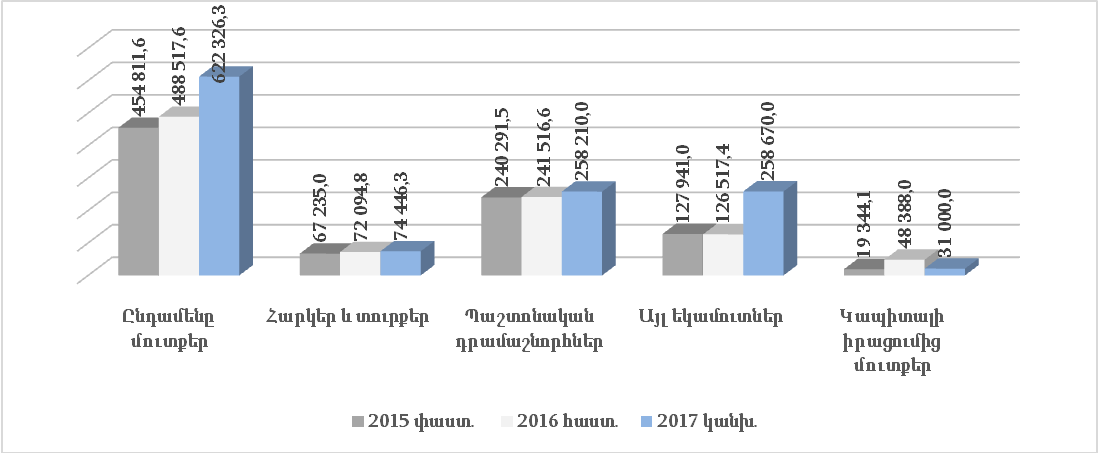 Եկամոտներիտեսակ2015 փաստացի2015 փաստացի2016 հաստատված2016 հաստատված2017 կանխատեսում2017 կանխատեսումԵկամոտներիտեսակմլն.  դրամ%ընդ-իցմլն.  դրամ%ընդ-իցմլն.  դրամ%ընդ-իցԸնդամենը, որից454 811,6488 517,6622 326,3Հարկային եկամուտներ և տուրքեր67 235,014,872 094,814,874 446,312Պաշտոնական դրամաշնորհներ240 291,552,8241 516,649,4258 210,041,5Այլ եկամուտներ127 941,028,1126 517,425,9258 670,041,6Կապիտալ իրացումից մուտք19 344,14,348 388,09,931 000,04,9ՀԱՄԱՅՆՔԻ ԲՅՈՒՋԵԻ ԵԿԱՄՈՒՏՆԵՐԻ ԿԱՆԽԱՏԵՍՈՒՄՀԱՄԱՅՆՔԻ ԲՅՈՒՋԵԻ ԵԿԱՄՈՒՏՆԵՐԻ ԿԱՆԽԱՏԵՍՈՒՄՀԱՄԱՅՆՔԻ ԲՅՈՒՋԵԻ ԵԿԱՄՈՒՏՆԵՐԻ ԿԱՆԽԱՏԵՍՈՒՄՀԱՄԱՅՆՔԻ ԲՅՈՒՋԵԻ ԵԿԱՄՈՒՏՆԵՐԻ ԿԱՆԽԱՏԵՍՈՒՄՀԱՄԱՅՆՔԻ ԲՅՈՒՋԵԻ ԵԿԱՄՈՒՏՆԵՐԻ ԿԱՆԽԱՏԵՍՈՒՄՀԱՄԱՅՆՔԻ ԲՅՈՒՋԵԻ ԵԿԱՄՈՒՏՆԵՐԻ ԿԱՆԽԱՏԵՍՈՒՄՀԱՄԱՅՆՔԻ ԲՅՈՒՋԵԻ ԵԿԱՄՈՒՏՆԵՐԻ ԿԱՆԽԱՏԵՍՈՒՄՀԱՄԱՅՆՔԻ ԲՅՈՒՋԵԻ ԵԿԱՄՈՒՏՆԵՐԻ ԿԱՆԽԱՏԵՍՈՒՄՀԱՄԱՅՆՔԻ ԲՅՈՒՋԵԻ ԵԿԱՄՈՒՏՆԵՐԻ ԿԱՆԽԱՏԵՍՈՒՄՀԱՄԱՅՆՔԻ ԲՅՈՒՋԵԻ ԵԿԱՄՈՒՏՆԵՐԻ ԿԱՆԽԱՏԵՍՈՒՄՀԱՄԱՅՆՔԻ ԲՅՈՒՋԵԻ ԵԿԱՄՈՒՏՆԵՐԻ ԿԱՆԽԱՏԵՍՈՒՄՀԱՄԱՅՆՔԻ ԲՅՈՒՋԵԻ ԵԿԱՄՈՒՏՆԵՐԻ ԿԱՆԽԱՏԵՍՈՒՄՀԱՄԱՅՆՔԻ ԲՅՈՒՋԵԻ ԵԿԱՄՈՒՏՆԵՐԻ ԿԱՆԽԱՏԵՍՈՒՄՀԱՄԱՅՆՔԻ ԲՅՈՒՋԵԻ ԵԿԱՄՈՒՏՆԵՐԻ ԿԱՆԽԱՏԵՍՈՒՄՏողի NNՏողի NNԵկամտատեսակներըԵկամտատեսակներըԵկամտատեսակներըԵկամտատեսակներըԵկամտատեսակներըՀոդվածի NN20162017201820192020202111222223410001000ԸՆԴԱՄԵՆԸ  ԵԿԱՄՈՒՏՆԵՐ(տող 1100 + տող 1200+տող 1300)ԸՆԴԱՄԵՆԸ  ԵԿԱՄՈՒՏՆԵՐ(տող 1100 + տող 1200+տող 1300)ԸՆԴԱՄԵՆԸ  ԵԿԱՄՈՒՏՆԵՐ(տող 1100 + տող 1200+տող 1300)ԸՆԴԱՄԵՆԸ  ԵԿԱՄՈՒՏՆԵՐ(տող 1100 + տող 1200+տող 1300)ԸՆԴԱՄԵՆԸ  ԵԿԱՄՈՒՏՆԵՐ(տող 1100 + տող 1200+տող 1300)ԸՆԴԱՄԵՆԸ  ԵԿԱՄՈՒՏՆԵՐ(տող 1100 + տող 1200+տող 1300)440128.8535766.3594 423,80622 471,80653 971,80686 472,20այդ թվում՝ այդ թվում՝ այդ թվում՝ այդ թվում՝ այդ թվում՝ 110011001. ՀԱՐԿԵՐ ԵՎ ՏՈՒՐՔԵՐ1. ՀԱՐԿԵՐ ԵՎ ՏՈՒՐՔԵՐ1. ՀԱՐԿԵՐ ԵՎ ՏՈՒՐՔԵՐ1. ՀԱՐԿԵՐ ԵՎ ՏՈՒՐՔԵՐ1. ՀԱՐԿԵՐ ԵՎ ՏՈՒՐՔԵՐ710072 094,874446.378480,879771,880271,880271,8111011101.1 Գույքային հարկեր անշարժ գույքից1.1 Գույքային հարկեր անշարժ գույքից1.1 Գույքային հարկեր անշարժ գույքից1.1 Գույքային հարկեր անշարժ գույքից1.1 Գույքային հարկեր անշարժ գույքից713110146.910896.511396.511896.512396.512396.511201120 1.2 Գույքային հարկեր այլ գույքից 1.2 Գույքային հարկեր այլ գույքից 1.2 Գույքային հարկեր այլ գույքից 1.2 Գույքային հարկեր այլ գույքից 1.2 Գույքային հարկեր այլ գույքից713648923.350620.851288.051288.051288.051288.0113011301.3 Տեղական տուրքեր1.3 Տեղական տուրքեր1.3 Տեղական տուրքեր1.3 Տեղական տուրքեր1.3 Տեղական տուրքեր71459365.612929.013296,214087,3014087,3014087,30115011501.4 Պետական տուրքեր1.4 Պետական տուրքեր1.4 Պետական տուրքեր1.4 Պետական տուրքեր1.4 Պետական տուրքեր71462400.02500,002500,02500,02500,02500,0120012002. ՊԱՇՏՈՆԱԿԱՆ ԴՐԱՄԱՇՆՈՐՀՆԵՐ2. ՊԱՇՏՈՆԱԿԱՆ ԴՐԱՄԱՇՆՈՐՀՆԵՐ2. ՊԱՇՏՈՆԱԿԱՆ ԴՐԱՄԱՇՆՈՐՀՆԵՐ2. ՊԱՇՏՈՆԱԿԱՆ ԴՐԱՄԱՇՆՈՐՀՆԵՐ2. ՊԱՇՏՈՆԱԿԱՆ ԴՐԱՄԱՇՆՈՐՀՆԵՐ7300241 516,6258 210,0260352.0262500263000,00265000,40130013003. ԱՅԼ ԵԿԱՄՈՒՏՆԵՐ3. ԱՅԼ ԵԿԱՄՈՒՏՆԵՐ3. ԱՅԼ ԵԿԱՄՈՒՏՆԵՐ3. ԱՅԼ ԵԿԱՄՈՒՏՆԵՐ3. ԱՅԼ ԵԿԱՄՈՒՏՆԵՐ7400126 517,4200610.0255591280200310700341200133013303.3 Գույքի վարձակալությունից եկամուտներ3.3 Գույքի վարձակալությունից եկամուտներ3.3 Գույքի վարձակալությունից եկամուտներ3.3 Գույքի վարձակալությունից եկամուտներ3.3 Գույքի վարձակալությունից եկամուտներ741562370.282166.086247.390355.690355.690355.6134013403.4 Համայնքի բյուջեի եկամուտներ ապրանքների մատակարարումից և ծառայությունների մատուցումից3.4 Համայնքի բյուջեի եկամուտներ ապրանքների մատակարարումից և ծառայությունների մատուցումից3.4 Համայնքի բյուջեի եկամուտներ ապրանքների մատակարարումից և ծառայությունների մատուցումից3.4 Համայնքի բյուջեի եկամուտներ ապրանքների մատակարարումից և ծառայությունների մատուցումից3.4 Համայնքի բյուջեի եկամուտներ ապրանքների մատակարարումից և ծառայությունների մատուցումից742143663.245100.046000.04650047000.047500.0135013503.5 Վարչական գանձումներ3.5 Վարչական գանձումներ3.5 Վարչական գանձումներ3.5 Վարչական գանձումներ3.5 Վարչական գանձումներ74221240.01500.01500,001500,001500,001500,00136013603.6 Մուտքեր տույժերից, տուգանքներից 3.6 Մուտքեր տույժերից, տուգանքներից 3.6 Մուտքեր տույժերից, տուգանքներից 3.6 Մուտքեր տույժերից, տուգանքներից 3.6 Մուտքեր տույժերից, տուգանքներից 7431300.0300,00300,00300,00300,00300,00137013703.7 Ընթացիկ ոչ պաշտոնական դրամաշնորհներ3.7 Ընթացիկ ոչ պաշտոնական դրամաշնորհներ3.7 Ընթացիկ ոչ պաշտոնական դրամաշնորհներ3.7 Ընթացիկ ոչ պաշտոնական դրամաշնորհներ3.7 Ընթացիկ ոչ պաշտոնական դրամաշնորհներ744117400.060000,0100000.0120000.0150000.0180000.0138013803.8 Կապիտալ ոչ պաշտոնական դրամաշնորհներ3.8 Կապիտալ ոչ պաշտոնական դրամաշնորհներ3.8 Կապիտալ ոչ պաշտոնական դրամաշնորհներ3.8 Կապիտալ ոչ պաշտոնական դրամաշնորհներ3.8 Կապիտալ ոչ պաշտոնական դրամաշնորհներ74420.010000,0020000,020000,020000,020000.0139013903.9 Այլ եկամուտներ3.9 Այլ եկամուտներ3.9 Այլ եկամուտներ3.9 Այլ եկամուտներ3.9 Այլ եկամուտներ74511544.1544,001544.01544.01544.01544.0ԻՆՉՊԵ՞Ս ԵՆ ՓՈՓՈԽՎԵԼ ՀԱՄԱՅՆՔԻ ԲՅՈՒՋԵԻ ԾԱԽՍԵՐԸ 3 ՏԱՐՈՒՄԸնդամենը ծախսերը չեն ներառում ոչ ֆինանսական ակտիվների իրացումից մուտքերի գումարներըՀազար դրամՄուտքերԸնդամենը ծախսերԸնթացիկ ծախսերԿապիտալ  ծախսեր2015 փաստ. 464 142.0425 014,639 127,42016 հաստ.488 517,6433287,655 230,02017 կանխ.622 326,3525 566,396 760,0Հ/ՀԾախսերիտեսակ2015 փաստացի2015 փաստացի2016 հաստատված2016 հաստատված2017 կանխատեսում2017 կանխատեսումՀ/ՀԾախսերիտեսակմլն.  դրամ%ընդ-իցմլն.  դրամ%ընդ-իցմլն.  դրամ%ընդ-իցԸնդամենը, որից465299.5488517.6622326.31Ընդհանուր բնույթի հանրային ծառայություններ188 401.640.5198548.040.6213412.034.32Պաշտպանություն0.00.00.00.00.00.03Հասարակական կարգ, անվտանգություն և դատական գործունեություն0.00.00.00.00.00.04Տնտեսական հարաբերություններ5922.41.313177.62.74100.00.65Շրջակամիջավայրի պաշտպանություն93462.420.199641.420.4190000.030.56Բնակարանայինշինարարությունևկոմունալծառայություն6960.71.57393.71.56000.00.97Առողջապահություն0.00.00.00.00.00.08Հանգիստ, մշակույթ և կրոն26834.45.821631.74.423704.33.89Կրթություն129377.027.8142093.329155610.025.210Սոցիալական պաշտպանություն4279.50.94295.00.93000.00.511Հիմնական բաժիններին չդասվող պահուստային ֆոնդեր10061.52.11737.00.526500.04.2 (հազարդրամ) (հազարդրամ) (հազարդրամ) (հազարդրամ) (հազարդրամ) (հազարդրամ) (հազարդրամ) (հազարդրամ) (հազարդրամ) (հազարդրամ) (հազարդրամ)Տողի
NԲաժինԽումբԴասԲյուջետայինծախսերիգործառնականդասակարգմանբաժինների, խմբերի, դասերի, ինչպեսնաևբյուջետայինծախսերիտնտեսագիտականդասա-կարգմանհոդվածներիանվանումները201620172018201920202021Տողի
NԲաժինԽումբԴասԲյուջետայինծախսերիգործառնականդասակարգմանբաժինների, խմբերի, դասերի, ինչպեսնաևբյուջետայինծախսերիտնտեսագիտականդասա-կարգմանհոդվածներիանվանումները201620172018201920202021123457891011122000  XXXԸՆԴԱՄԵՆԸ ԾԱԽՍԵՐ (տող 2100 + տող 2200 + տող 2300 + տող 2400 + տող 2500 + տող 2600 + տող 2700 + տող 2800 + տող 2900 + տող 3000 + տող 3100)488517,5622326,3678600,0705100,0731600,0758100,02100 100ԸՆԴՀԱՆՈՒՐ ԲՆՈՒՅԹԻ ՀԱՆՐԱՅԻՆ ԾԱՌԱՅՈՒԹՅՈՒՆՆԵՐ (այլդասերինչպատկանող) (տող 2110 + տող 2120 + տող 2130 + տող 2140 + տող 2150 + տող 2160 + տող 2170 + տող 2180) այդթվում`198547,8213412,0250000,0260000,0270000,0280000,02110 110Օրենսդիր և գործադիրմարմիններ, պետականկառավարում, ֆինանսական և հարկաբյուջետայինհարաբերություններ, արտաքինհարաբերություններորից`169213,9183951,0220539,0230539,0240539,0250539,02111 111Օրենսդիր և գործադիրմարմիններ, պետականկառավարում169213,9183951,0220539,0230539,0240539,0250539,02130 130Ընդհանուրբնույթիծառայություններ, որից`5236,15363,25363,25363,25363,25363,22160 160Ընդհանուրբնույթիհանրայինծառայություններ (այլդասերինչպատկանող), որից`24097,824097,824097,824097,824097,824097,82200 200ՊԱՇՏՊԱՆՈՒԹՅՈՒՆ (այլդասերինչպատկանող) (տող 2210+2220 + տող 2230 + տող 2240 + տող 2250), այդթվում`0,00,00,00,00,00,02300 300ՀԱՍԱՐԱԿԱԿԱՆ ԿԱՐԳ, ԱՆՎՏԱՆԳՈՒԹՅՈՒՆ ԵՎ ԴԱՏԱԿԱՆ ԳՈՐԾՈՒՆԵՈՒԹՅՈՒՆ (տող 2310 + տող 2320 + տող 2330 + տող 2340+տող 2350 + տող 2360 + տող 2370), այդթվում`0,00,00,00,00,00,02400 400ՏՆՏԵՍԱԿԱՆ ՀԱՐԱԲԵՐՈՒԹՅՈՒՆՆԵՐ (տող 2410 + տող 2420 + տող 2430 + տող 2440 + տող 2450+տող 2460 + տող 2470 + տող 2480 + տող 2490), այդթվում`13177,64100,04100,04100,04100,04100,02420 420Գյուղատնտեսություն, անտառայինտնտեսություն, ձկնորսություն և որսորդություն, որից`0,0100,0100,0100,0100,0100,02424 424Ոռոգում0,0100,0100,0100,0100,0100,02450 450Տրանսպորտ, որից`13177,64000,04000,04000,04000,04000,02451 451ճանապարհայինտրանսպորտ13177,64000,04000,04000,04000,04000,0- Ընդհանուրբնույթիայլծառայություններ (4239)4000,04000,04000,04000,04000,02500 500ՇՐՋԱԿԱ ՄԻՋԱՎԱՅՐԻ ՊԱՇՏՊԱՆՈՒԹՅՈՒՆ (տող 2510 + տող 2520 + տող 2530 + տող 2540 + տող 2550 + տող 2560), այդթվում`99641,4190000,0200000,0205000,0210000,0215000,02510 510Աղբահանում, որից`99641,4190000,0200000,0205000,0210000,0215000,02600 600ԲՆԱԿԱՐԱՆԱՅԻՆ ՇԻՆԱՐԱՐՈՒԹՅՈՒՆ ԵՎ ԿՈՄՈՒՆԱԼ ԾԱՌԱՅՈՒԹՅՈՒՆ (տող 2610 + տող 2620 + տող 2630 + տող 2640 + տող 2650 + տող 2660), այդթվում`7393,76000,08000,09000,010000,011000,02640 640Փողոցներիլուսավորում, որից`7393,76000,08000,09000,010000,011000,02800 800ՀԱՆԳԻՍՏ, ՄՇԱԿՈՒՅԹ ԵՎ ԿՐՈՆ (տող 2810 + տող 2820 + տող 2830 + տող 2840+ տող 2850 + տող 2860), այդթվում`21631,723704,325000,026000,027000,028000,02820 820Մշակութայինծառայություններ, որից`21631,723704,325000,026000,027000,028000,02821 821Գրադարաններ2823 823Մշակույթիտներ, ակումբներ, կենտրոններ19940,220000,021000,022000,023000,024000,02824 824Այլմշակութայինկազմակերպություններ1691,53704,34000,04000,04000,04000,02900 900ԿՐԹՈՒԹՅՈՒՆ (տող 2910 + տող 2920 + տող 2930 + տող 2940+ տող 2950 + տող 2960 + տող 2970 + տող 2980), այդթվում`142093,3155610,0160000,0167000,0174000,0181000,02910 910Նախադպրոցական և տարրականընդհանուրկրթություն, որից`87205,096000,0100000,0105000,0110000,0115000,02911 911Նախադպրոցականկրթություն87205,096000,0100000,0105000,0110000,0115000,02951 951Արտադպրոցականդաստիարակություն54888,359610,060000,062000,064000,066000,03000 1000ՍՈՑԻԱԼԱԿԱՆ ՊԱՇՏՊԱՆՈՒԹՅՈՒՆ (տող 3010 + տող 3020 + տող 3030 + տող 3040 + տող 3050+ տող 3060 + տող 3070 + տող 3080 + տող 3090), այդթվում`4295,03000,03500,04000,04500,05000,03100 1100ՀԻՄՆԱԿԱՆ ԲԱԺԻՆՆԵՐԻՆ ՉԴԱՍՎՈՂ ՊԱՀՈՒՍՏԱՅԻՆ ՖՈՆԴԵՐ (տող 3110), այդթվում`1737,026500,028000,030000,032000,034000,03110 1110ՀՀ կառավարության և համայնքներիպահուստայինֆոնդ , որից`1737,026500,028000,030000,032000,034000,03112 1112ՀՀ համայնքներիպահուստայինֆոնդ1737,026500,028000,030000,032000,034000,0- Պահուստայինմիջոցներ (վարչականբյ.) (4891)1737,026500,028000,030000,032000,034000,0 S- Ուժեղ կողմեր	W- 	Թույլ կողմերԻԻՀ-ի սահմանին մոտ գտնվելըԳյուղատնտեսական մեծ ներուժ Զբաղվածության բարձր մակարդակ( հանքարդյունաբերություն, գյուղատնտեսություն, ծառայությունների ոլորտ, առևտուր)Համայնքով անցնում է  Մ-2 /Երևան-Երասխ-Գորիս-Մեղրի-Իրան/ Մ-2 / միջպետական ավտոմոբիլային ճանապարհըՄշակութային և բնական հարուստ ժառանգությունՀարուստ օգտակար հանածոներՄայրաքաղաքից հեռու գտնվելը Համայնքի կախկախվածությունը արդյունաբերության որոշակի  ճյուղիցԱնաբարեկարգ ճանապարհներ և  
  միջբնակավայրային տրանսպորտի 
  բացակայությունԵրիտասարդների մեծ հոսք դեպի մայրաքաղաք կամ արտերկիրՀամայնքում տուրիզմի զարգացմանը նպաստող ժամանակակից ենթակառույցների բացակայությունՕդի և ջրի, հողի աղտոտվածությունՊոտենցիալ շուկաների դժվար հասանելիությունO - ՀնարավորություններT- Սպառնալիքներ Համայնքի աշխարհագրական դիրք Գյուղատնտեսության զարգացումը խթանող բարենպաստ բնակլիմայական պայմաններ Տուրիզմի զարգացման նախադրյալներԱրդյունաբերության նոր ճյուղերի ձևավորման նախադրյալներԻԻՀ-ի հետ առևտրի և զբոսաշրջության ոլորտում համագործակցության հնարավորությունՀամայնքում գյուղատնտեսական արտադրանքի սպառման և արտահանման համար սակավ հնարավորություններ  Վտանգավոր արդյունաբերական ձեռնարկությունների և պոչամբարների առկայությունժողովրդագրական բացասական միտումներ Պատերազմական իրավիճակի առկայությունՏնտեսական կտրուկ անկում